Bahria University, Lahore Campus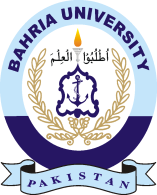 Department of Computer Sciences Lab Journal 04(Spring 2023)Name:____________________________________	  Enroll No: _______________________Objectives: To understand the basics of image manipulations using Numpy.Task 1: Numpy Do the following tasks:      1D, 2D and 3D Matrix Manipulation: Create a list containing 10,000 random values. (2 marks)Reshape the list into 2D of dimension 100x100. . (3 marks)Convert 2D list into 3D such that each cell contains a color (RR, GG, BB) where the range of each color must be between 0-255 ( the numbers must be generated as random and should be in threshold of 0-255). The dimension of list becomes 100x100x3. (5 marks)Task 2: Image Read and Manipulation Write a code to read an image (Any image is fine) and to reshape it into 100x100x3. (Marks = 5)  Course:Introduction to Data ScienceDate: 14-03-2023Course Code:Max Marks: 30Faculty’s Name:Dr Khawaja QasimLab Engineer: Usman Anwer